lMADONAS NOVADA PAŠVALDĪBA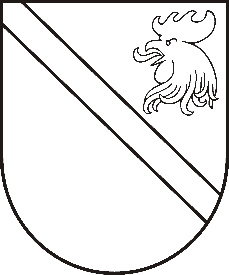 Reģ. Nr. 90000054572Saieta laukums 1, Madona, Madonas novads, LV-4801 t. 64860090, e-pasts: pasts@madona.lv ___________________________________________________________________________MADONAS NOVADA PAŠVALDĪBAS DOMESLĒMUMSMadonā2020.gada 16.jūnijā									           Nr.231									     (protokols Nr.12, 25.p.)Par grozījumiem 2019. gada 22.oktobra lēmumā Nr. 485 “Par zemes ierīcības projekta apstiprināšanu un zemes lietošanas mērķa noteikšanu plānotajām zemes vienībām  nekustamajā īpašumā “Lejas Gaiziņi” Bērzaunes pagasts, Madonas novads”Madonas novada pašvaldībā 2019. gada 22.oktobrī apstiprināts lēmums Nr. 485 “Par zemes ierīcības projekta apstiprināšanu un zemes lietošanas mērķa noteikšanu plānotajām zemes vienībām  nekustamajā īpašumā “Lejas Gaiziņi” Bērzaunes pagasts, Madonas novads”.  Pēc īpašnieku iesnieguma tiek mainīta atdalāmās zemes vienības ar kadastra apzīmējumu 7046 001 0148 platība un nosaukums.  Pamatojoties uz Madonas novada pašvaldībā saņemto SIA “GeoSIJA” iesniegumu (reģistrēts Madonas novada pašvaldībā 08.06.2020 ar Nr. MNP/2.1.3.1/20/1838) par zemes ierīcības projekta grozījumiem nekustamā īpašuma ”Lejas Gaiziņi” zemes vienībā ar kadastra apzīmējumu 7046 001 0038 ar kopējo platību 44.0 ha, kas atrodas Bērzaunes pagastā, Madonas novadā, sadalei, veicot grozījumus lēmuma Nr. 487, 2. un 3. punktā Pamatojoties uz Zemes ierīcības likumu, MK 02.08.2016.g. noteikumiem Nr.505 “Zemes ierīcības projekta izstrādes noteikumi” 26. un 28.punktu, “Nekustāmā īpašuma valsts kadastra likuma” 9.panta pirmās daļas 1.punktu, 20.06.2006. MK noteikumiem Nr.496 “Nekustamā īpašuma lietošanas mērķu klasifikācijas un nekustamā īpašuma lietošanas mērķu noteikšanas un maiņas kārtība” pirmās daļas 2 punktu, ņemot vērā 16.06.2020. Finanšu un attīstības komitejas atzinumu, atklāti balsojot: PAR - 13 (Artūrs Čačka, Andris Dombrovskis, Artūrs Grandāns, Gunārs Ikaunieks, Valda Kļaviņa, Agris Lungevičs, Ivars Miķelsons, Valentīns Rakstiņš, Andris Sakne, Rihards Saulītis, Inese Strode, Aleksandrs Šrubs, Gatis Teilis), PRET – NAV, ATTURAS – NAV, Madonas novada pašvaldības dome NOLEMJ:Plānotajai (paliekošajai) zemes vienībai ar kadastra apzīmējumu 7046 001 0147, atstāt adresi “Lejas Gaiziņi” Bērzaunes pagasts, Madonas novads un noteikt zemes lietošanas mērķi –zeme uz kuras galvenā saimnieciskā darbība ir mežsaimniecība, NĪLM kods 0201, 42.21 ha platībā un pārējo sabiedriskās nozīmes objektu apbūve NĪLP kods 0908, 0.99 ha platībā. Plānotajai (projektētai) zemes vienībai ar kadastra apzīmējumu 7046 001 0148 Bērzaunes pagasts, Madonas novads, apstiprināt nosaukumu  “Gaiziņa dzimtas Gaiziņkalna virsotne” noteikt zemes lietošanas mērķi – pārējo sabiedriskās nozīmes objektu apbūve NĪLP kods 0908, 0.8 ha platībā. Saskaņā ar Administratīvā procesa likuma 188.panta pirmo daļu, lēmumu var pārsūdzēt viena mēneša laikā no lēmuma spēkā stāšanās dienas Administratīvajā rajona tiesā.Saskaņā ar Administratīvā procesa likuma 70.panta pirmo daļu, lēmums stājas spēkā ar brīdi, kad tas paziņots adresātam.Domes priekšsēdētājs								     A.LungevičsR.Vucāne 20228813